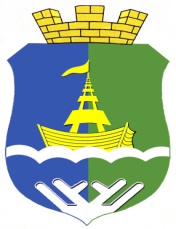 Администрация городского поселения ПриобьеКонкурсная ДОКУМЕНТАЦИЯ ПО ПРОВЕДЕНИЮ Отбора хозяйствующего субъекта на право оказания услуг по погребению и получения статуса специализированной службы по вопросам похоронного дела на территории муниципального образования городского поселения ПриобьеИсполнитель			 					          Щинова А.В.пгт. Приобье 2019 годСОДЕРЖАНИЕПонятия и сокращения, используемые в конкурсной документации Понятия, термины и сокращения, использующиеся в настоящей документации, применяются в значениях, определенных Федеральным законом «О погребении и похоронном деле» от 12.01.1996 г. №8-ФЗ, Федеральным законом от 26.07.2006 №135-ФЗ «О защите конкуренции», постановлением администрации городского поселения Приобье от 20.12.2017 г. № 652 «Об утверждении Положения о порядке деятельности специализированной службы по вопросам похоронного дела на территории муниципального образования городское поселение Приобье, Порядка отбора хозяйствующего субъекта на право оказания услуг по погребению и получения статуса специализированной службы по вопросам похоронного дела на территории муниципального образования городское поселение Приобье.»В настоящей документации используются следующие понятия и сокращения:	конкурс – вид открытых торгов, при котором информация о торгах сообщается заказчиком неограниченному кругу лиц путем размещения на официальном сайте администрации городского поселения Приобье, а также в газете «Октябрьские вести», извещения о проведении такого конкурса и документации о нем, к участникам закупки предъявляются единые требования.организатор конкурса – Администрация городского поселения Приобье, сведения о которой содержатся в пункте 1 Информационной карты конкурса;	заказчик – Администрация городского поселения Приобье, сведения о которой содержатся в пункте 1 Информационной карты конкурса; 	договор – договор на оказание услуг по погребению на территории муниципального образования городского поселения Приобье, заключаемый между заказчиком и победителем конкурса;конкурсная комиссия – конкурсная комиссия организатора конкурса, созданная по его решению и действующая в соответствии с её полномочиями; 	участник – любое юридическое лицо независимо от его организационно-правовой формы, формы собственности, места нахождения и места происхождения капитала или любое физическое лицо, зарегистрированное в качестве индивидуального предпринимателя;	заявка – заявка на участие в конкурсе, подготовленная участником, включающая в себя информацию и документы, предусмотренные настоящей документацией;	участник конкурса – участник, подавший заявку на участие в таком конкурсе, в отношении которой конкурсной комиссией принято решение о допуске участника к участию в нем, и признании этого участника участником такого конкурса;документация – настоящая конкурсная документация;	официальный сайт – официальный сайт администрации городское поселение Приобье, на котором размещается информация о проведении и результатах конкурса;	официальное печатное издание – печатное издание, в котором размещается информация о проведении и результатах конкурса.ОБЩАЯ ЧАСТЬЗаконодательное регулированиеДокументация подготовлена в соответствии с Федеральным законом «О погребении и похоронном деле» от 12.01.1996 г. №8-ФЗ, Федеральным законом от 26.07.2006 №135-ФЗ «О защите конкуренции», Федеральным законом от 30 марта 1999 года N 52-ФЗ "О санитарно-эпидемиологическом благополучии населения", Законом Российской Федерации от 07 февраля 1992 года N 2300-1 "О защите прав потребителей", Постановлением Правительства Российской Федерации от 15 августа 1997 года N 1025 "Об утверждении Правил бытового обслуживания населения в Российской Федерации", Указом Президента Российской Федерации от 29 июня 1996 года N 1001 "О гарантиях прав граждан на предоставление услуг по погребению умерших", постановлением Главного государственного санитарного врача Российской Федерации от 28 июня 2011 года N 84 "Об утверждении СанПиН 2.1.2882-11 "Гигиенические требования к размещению, устройству и содержанию кладбищ, зданий и сооружений похоронного назначения", постановлением администрации городского поселения Приобье от 20.12.2017 г. № 652 «Об утверждении Положения о порядке деятельности специализированной службы по вопросам похоронного дела на территории муниципального образования городское поселение Приобье, Порядка отбора хозяйствующего субъекта на право оказания услуг по погребению и получения статуса специализированной службы по вопросам похоронного дела на территории муниципального образования городское поселение Приобье.».Наименование, местонахождение, почтовый адрес и адрес электронной почты, номер контактного телефона организатора Конкурса и заказчика      2.1. Сведения о заказчике: Администрация городского поселения ПриобьеПочтовый адрес: 628126, Ханты-Мансийский АО-Югра, Октябрьский р-н, г.п. Приобье, ул. Югорская, д.5.Место нахождения: 628126, Ханты-Мансийский АО-Югра, Октябрьский р-н, г.п. Приобье, ул. Югорская, д.5.Телефон: 8 (34678) 32-4-52, e-mail: admpriobie@mail.ru .Ответственное лицо: -Охомуш Юрий Иванович – начальник отдела по вопросам жизнеобеспечения, тел. 8(34678)32-4-73;-Щинова Анастасия Викторовна – главный специалист отдела по вопросам жизнеобеспечения, тел. 8(34678)32-4-72;       2.2. Сведения об организаторе конкурсаАдминистрация городского поселения Приобье. Почтовый адрес: 628126, Ханты-Мансийский АО-Югра, Октябрьский р-н, г.п. Приобье, ул. Югорская, д.5.Место нахождения: 628126, Ханты-Мансийский АО-Югра, Октябрьский р-н, г.п. Приобье, ул. Югорская, д.5.Телефон: 8 (34678) 32-4-52, e-mail: admpriobie@mail.ru .Ответственное лицо: -Охомуш Юрий Иванович – начальник отдела по вопросам жизнеобеспечения, тел. 8(34678)32-4-73;-Щинова Анастасия Викторовна – главный специалист отдела по вопросам жизнеобеспечения, тел. 8(34678)32-4-72;3. Порядок внесения изменений в конкурсную документацию, порядок предоставления конкурсной документации и разъяснения ее положений, порядок отказа от проведения Конкурса3.1. При проведении конкурса какие-либо переговоры Заказчика или конкурсной комиссии с претендентом на участие в конкурсе не допускаются. В случае нарушения указанного положения конкурс может быть признан недействительным. Заказчик вправе давать разъяснения положений конкурсной документации.3.2. Участник обязан изучить конкурсную документацию, включая все инструкции, формы, условия, требования, Информационную карту.3.3. Любой участник вправе направить Заказчику в письменной форме запрос о разъяснении положений конкурсной документации. В течение двух рабочих дней со дня поступления указанного запроса Заказчик обязан направить в письменной форме разъяснения положений конкурсной документации, если указанный запрос поступил от участника   не позднее, чем за пять дней до дня окончания подачи заявок на участие в конкурсе на бумажном носителе по адресу, указанному в запросе.3.4. В течение одного дня со дня направления разъяснения положений конкурсной документации по запросу претендента на участие в конкурсе такое разъяснение должно быть размещено на официальном сайте с указанием предмета запроса и его разъяснения, при этом участник, направивший запрос не указывается. Разъяснение положений конкурсной документации не должно изменять ее суть. 3.5. Заказчик по собственной инициативе или в соответствии с запросом участника вправе принять решение о внесении изменений в конкурсную документацию не позднее, чем за пять дней до даты окончания подачи заявок на участие в конкурсе. Изменение предмета конкурса не допускается.3.6. В течение одного рабочего дней со дня принятия решения о внесении изменений в конкурсную документацию такие изменения   размещаются на официальном сайте и в течение двух рабочих дней направляются заказными письмами всем участникам, которым конкурсная документация была предоставлена непосредственно по запросу, направленному Заказчику. При этом срок подачи заявок на участие в конкурсе должен быть продлен так, чтобы со дня размещения на официальном сайте внесенных изменений в конкурсную документацию до даты окончания подачи заявок на участие в конкурсе такой срок составлял не менее чем десять дней.3.7. Конкурсная документация предоставляется по письменному запросу участника не позднее 2 рабочих дней с даты поступления запроса. Конкурсная документация предоставляется бесплатно.3.8. Организатор конкурса вправе отказаться от проведения конкурса не позднее, чем за десять дней до даты окончания приема заявок на участие в конкурсе. В течение рабочего дня, следующего за датой принятия решения об отказе от проведения конкурса, информация об отказе размещается на официальном сайте.Конкурсная заявка4.1. Оформление и подача конкурсной заявки4.1.1. Участник подает заявку на участие в конкурсе в письменной форме в запечатанном конверте в соответствии с указаниями, изложенными в настоящем разделе и в Информационной карте конкурса, по форме Приложения №1 к настоящей Конкурсной документации. 4.1.2. Все документы, входящие в состав заявки на участие в конкурсе, должны быть составлены на русском языке. Подача документов, входящих в состав заявки на иностранном языке должна сопровождаться предоставлением надлежащим образом заверенного перевода соответствующих документов на русский язык. 4.1.3. Конверт должен быть запечатан таким образом, чтобы его нельзя было вскрыть и запечатать повторно без заметных следов вскрытия. Приемлемый способ запечатывания своих конвертов участники конкурса выбирают на свое усмотрение. 4.1.4.  Конверт должен: а) быть адресован Заказчику по адресу, указанному в Информационной карте конкурса; б) содержать название конкурса и слова «НЕ ВСКРЫВАТЬ ДО» с указанием времени и даты, зафиксированных в Информационной карте как срок вскрытия конвертов с конкурсными заявками. Если конверт не опечатан и не помечен в соответствии с вышеуказанными требованиями, заказчик не несет никакой ответственности в случае его потери или вскрытия раньше времени.      4.2.  Перечень документов в составе заявки и требования к оформлению заявки4.2.1. Заявка на участие в конкурсе должна быть подготовлена c соблюдением требований, установленных настоящей конкурсной документацией согласно пункту 9 информационной карты конкурсной документации. Требования к оформлению заявок указаны в пункте 10 информационной карты конкурсной документации.4.2.2. По требованию участника, подавшего конверт с заявкой на участие в конкурсе, Заказчик выдает расписку в получении конверта с такой заявкой с указанием даты и времени его получения.      4.3. Изменения и отзыв конкурсной заявки4.3.1. В случае представления изменений конкурсной заявки, на конверте дополнительно следует указать слова «ИЗМЕНЕНИЕ КОНКУРСНОЙ ЗАЯВКИ». Изменения в представленную заявку вносятся вплоть до окончания срока подачи заявок на участие в конкурсе.  4.3.2. Участник имеет право в любое время до окончания срока подачи заявок отозвать свою заявку путем подачи организатору конкурса письменного заявления. Заявка возвращается заявителю не позднее рабочего дня, следующего за датой подачи такого заявления. 4.3.3. Никакие изменения не могут быть внесены в конкурсные заявки после истечения срока их подачи.      4.4. Срок подачи конкурсных заявок4.4.1. Конкурсные заявки должны быть получены Организатором конкурса не позднее даты и времени, указанных в Информационной карте конкурса. Все конкурсные заявки, полученные после срока, установленного в Информационной карте, будут признаны опоздавшими и возвращены участникам конкурса невскрытыми. Срок подачи заявок может быть продлен путем внесения изменений в конкурсную документацию, в этом случае срок действия всех прав и обязанностей продлевается с учетом измененной окончательной даты.        4.5. Вскрытие конвертов с конкурсными заявками4.5.1. В указанный в Информационной карте день, время и в указанном месте конкурсной комиссией публично вскрываются конверты с заявками. Вскрытие конвертов осуществляется в течение одного дня.4.5.2. Непосредственно перед вскрытием конвертов с заявками, но не раньше времени, указанного в извещении о проведении Конкурса и в конкурсной документации, конкурсная комиссия обязана объявить присутствующим при вскрытии конвертов соискателям о возможности до начала указанной процедуры подать, изменить или отозвать заявки.4.5.3. Соискатели, подавшие заявки, или их представители вправе присутствовать при вскрытии конвертов.4.5.4. Наименование (для юридического лица), фамилия, имя, отчество (для индивидуального предпринимателя) и почтовый адрес каждого соискателя, конверт с заявкой которого вскрывается, наличие сведений и документов, предусмотренных конкурсной документацией, объявляются при вскрытии конвертов и заносятся в протокол.4.5.5. При вскрытии конвертов с заявками конкурсная комиссия вправе потребовать от соискателей разъяснения положений, представленных в составе заявки документов. При этом не допускается изменение заявки. Конкурсная комиссия не вправе предъявлять дополнительные требования к соискателям или изменять указанные в конкурсной документации требования. Все разъяснения вносятся в протокол.4.5.6. Протокол вскрытия конвертов с заявками ведется конкурсной комиссией и подписывается всеми присутствующими членами. Указанный протокол размещается организатором Конкурса в день его подписания на официальном сайте.     4.6. Рассмотрение заявок на участие в конкурсе и допуск к участию в конкурсе 4.6.1. Конкурсная комиссия рассматривает заявки на предмет соответствия требованиям, установленным конкурсной документацией в срок, указанный в Информационной карте.4.6.2. Претендент не допускается до участия в конкурсе в случае:1) непредставления определенных настоящей конкурсной документацией документов либо наличия в таких документах недостоверных сведений об участнике или о работах, на выполнение которых размещается заказ;2) несоответствия участника установленным требованиям;3) несоответствия заявки на участие в конкурсе требованиям конкурсной документации.4.6.3. На основании результатов рассмотрения заявок, с учетом заключений рабочих групп (в случае их создания) конкурсной комиссией принимается решение о допуске соискателя к участию в Конкурсе или об отказе в допуске. Данное решение принимается на заседании конкурсной комиссии и оформляется протоколом рассмотрения заявок, который ведется конкурсной комиссией и подписывается всеми присутствующими на заседании членами. Протокол должен содержать сведения о соискателях, подавших заявки, решение о допуске соискателя к участию в Конкурсе и о признании его участником Конкурса или об отказе в допуске к участию в Конкурсе, с обоснованием такого решения. Указанный протокол в течение 1 рабочего дня с даты его подписания размещается организатором Конкурса на официальном сайте.4.6.4. Соискателям, подавшим заявки и признанным участниками Конкурса, и соискателям, подавшим заявки и не допущенным к участию в Конкурсе, направляются уведомления посредством заказных писем или электронной почты о принятых конкурсной комиссией решениях не позднее рабочего дня, следующего за днем подписания указанного протокола. 4.6.5. В случае, если на основании результатов рассмотрения заявок принято решение об отказе в допуске к участию всех соискателей, подавших заявки, или о допуске к участию только одного соискателя, Конкурс признается несостоявшимся.4.6.6. В случае, если Конкурс признан несостоявшимся и только один соискатель признан участником, организатор Конкурса в течение трех дней со дня подписания протокола рассмотрения заявок обязан передать такому участнику Конкурса проект договора на право оказания услуг по погребению на территории муниципального образования городское поселение Приобье. При этом указанный договор заключается на условиях, которые предусмотрены заявкой на участие в Конкурсе и конкурсной документацией.4.6.7.  При несогласии с решением конкурсной комиссии об отказе в допуске к участию в Конкурсе соискатель имеет право обжаловать ее решение в установленном законодательством порядке.     4.7. Оценка заявок и определение победителя Конкурса4.7.1. Оценка и сопоставление заявок участников Конкурса проводятся в сроки, указанные в Информационной карте. 4.7.2. Конкурсная комиссия оценивает и сопоставляет заявки претендентов, которые были признаны участниками конкурса, в целях выявления лучших условий исполнения договора.Для определения победителя конкурсная комиссия оценивает заявки участников в соответствии со следующими критериями:- объем предоставления услуг по гарантированному перечню;- качество предоставляемых услуг по гарантированному перечню.1. При оценке и сопоставлении заявок на участие в конкурсе по критерию "объем предоставления услуг" комиссия оценивает объем услуг по гарантированному перечню по погребению, которые обязуется выполнять претендент:- полный комплекс услуг, предусмотренных статьей 9 Закона о похоронном деле, - 100 баллов;- за каждую отсутствующую услугу - снижение на 10 баллов.2. Оценка и сопоставление заявок на участие в конкурсе по критерию "качество предоставляемых услуг по гарантированному перечню" производится по следующему перечню  показателей:а) наличие специализированного транспорта для предоставления услуг по захоронению:- отсутствие транспорта для предоставления услуг по захоронению - 0 баллов;- наличие 1 единицы транспорта для предоставления услуг по захоронению - 10 баллов;- наличие 2  единицы транспорта для предоставления услуг по захоронению - 15 баллов;б) наличие персонала для оказания услуг, материально-технической базы для изготовления предметов похоронного ритуала либо наличие договоров с хозяйствующими субъектами, производящими предметы траурного ритуала, на изготовление или приобретение продукции:- отсутствие персонала для оказания услуг, отсутствие материально-технической базы для изготовления предметов похоронного ритуала и (или) договоров с хозяйствующими субъектами, производящими предметы траурного ритуала, на изготовление или приобретение продукции - 0 баллов;- наличие менее 2 единиц персонала для оказания услуг при отсутствии материально-технической базы для изготовления предметов похоронного ритуала и (или) договоров с хозяйствующими субъектами, производящими предметы траурного ритуала, на изготовление или приобретение продукции - 10 баллов;- наличие менее 2 единиц персонала для оказания услуг, при наличии материально-технической базы для изготовления предметов похоронного ритуала и (или) наличии договоров с хозяйствующими субъектами, производящими предметы траурного ритуала, на изготовление или приобретение продукции - 15 баллов;- наличие более 2 единиц персонала для оказания услуг, при наличии материально-технической базы для изготовления предметов похоронного ритуала и (или) наличии договоров с хозяйствующими субъектами, производящими предметы траурного ритуала, на изготовление или приобретение продукции - 20 баллов;в) наличие салонов-магазинов для ритуальных услуг с прямой телефонной связью для приема заявок (в собственности, по договору аренды):- отсутствие салонов-магазинов для ритуальных услуг в собственности, по договору аренды - 0 баллов;- наличие 1 салона-магазина для ритуальных услуг - 10 баллов;- наличие 2 и более салонов-магазинов для ритуальных услуг - 25 баллов;г) опыт (стаж) работы в сфере похоронного дела:- отсутствие опыта работы в сфере похоронного дела - 0 баллов;- наличие опыта работы в сфере похоронного дела до 3 лет - 10 баллов;- наличие опыта работы в сфере похоронного дела до 5 лет - 15 баллов;- наличие опыта работы в сфере похоронного дела свыше 10 лет - 30 баллов.4.7.4. Протокол подписывается всеми присутствующими членами конкурсной комиссии и заказчиком в течение дня, следующего после дня окончания проведения оценки и сопоставления заявок на участие в конкурсе. Протокол составляется в двух экземплярах, один из которых хранится у организатора конкурса, второй передается победителю конкурса. Информация, относящаяся к рассмотрению, разъяснению, оценке и сопоставлению заявок, и рекомендации о присуждении муниципального контракта, не подлежит раскрытию участникам конкурса или любым иным лицам, не имеющим официального отношения к этому процессу, до того, пока не будет объявлен победитель конкурса.4.7.4. В случае непредставления претендентом документов, предусмотренных конкурсной документацией в составе конкурсного предложения (по критериям конкурса), членами комиссии при проведении оценки и сопоставления заявок на участие в конкурсе в отношении такого претендента будет присвоен минимальный 1 балл вне зависимости от значения критерия, указанного претендентом. В случае если представленные претендентом документы не подтверждают значение критерия, указанное претендентом в конкурсном предложении (например, претендент указывает наличие 5 единиц транспорта, а документы представляет только на 3 единицы) комиссия будет учитывать только значение критерия, подтвержденного документами.4.7.5. Решения конкурсной комиссии принимаются при наличии не менее половины общего числа ее членов.4.7.6. На основании результатов оценки и сопоставления заявок на участие в конкурсе конкурсной комиссией каждой заявке присваивается порядковый номер относительно других по мере уменьшения степени выгодности содержащихся в них условий исполнения договора.4.7.7. Победителем конкурса признается претендент, который предложил лучшие условия исполнения договора, и заявке которого присвоен первый номер.4.7.8. В случае если в нескольких заявках на участие в конкурсе содержатся одинаковые условия исполнения договора, меньший порядковый номер присваивается заявке, которая поступила ранее других заявок на участие в конкурсе (по отметке в регистрационном журнале), содержащих такие условия.4.7.9. В случае если после объявления победителя конкурса конкурсной комиссии станут известны факты несоответствия победителя конкурса требованиям к участникам конкурса, результаты конкурса аннулируются и новым победителем конкурса признается участник, заявке которого присвоен второй номер4.7.10. Победителем Конкурса признается участник, заявке которого присвоен первый номер.4.7.11. Решение конкурсной комиссии о результатах Конкурса оформляется протоколом, в котором указываются следующие сведения: место, дата и время проведения оценки и сопоставления заявок; участники Конкурса, заявки которых были оценены; критерии оценки заявок; принятые на основании результатов оценки решения о присвоении данным заявкам порядковых номеров; наименование (для юридических лиц), фамилия, имя, отчество (для физических лиц) и почтовый адрес победителя Конкурса, а также участника, заявке которого присвоен второй номер.4.7.12. Протокол заседания конкурсной комиссии подписывается всеми присутствующими членами в течение дня, следующего за днем окончания проведения оценки и сопоставления заявок на участие в Конкурсе. Протокол составляется в двух экземплярах, один из которых хранится у организатора Конкурса, а второй передается победителю конкурса.4.7.13. Протокол заседания конкурсной комиссии размещается на официальном сайте организатора Конкурса в течение одного рабочего дня после подписания.Приложение №1 к конкурсной документацииРАЗДЕЛ 3. ОБРАЗЦЫ ФОРМ И ДОКУМЕНТОВ ДЛЯ ЗАПОЛНЕНИЯ УЧАСТНИКАМИ ФОРМА ОПИСИ ДОКУМЕНТОВ, ПРЕДОСТАВЛЯЕМЫХ ДЛЯ УЧАСТИЯ В КОНКУРСЕОПИСЬ ДОКУМЕНТОВ предоставляемых для участия в открытом конкурсе на _______________________________________________________ [указать наименование предмета конкурса]Настоящим _________________________________________________ подтверждает,                                       (наименование участника размещения заказа)что для участия в открытом конкурсе на ____________________________________________________________________________                                      [указать наименование предмета конкурса] направляются нижеперечисленные документы.Руководитель(уполномоченный представитель) _________________ (Ф.И.О. полностью)                           				 (подпись)М.П. ФОРМА ЗАЯВКИ НА УЧАСТИЕ В КОНКУРСЕНа бланке исходящей документации                                 Организатору конкурса – Администрации городского     поселения ПриобьеЗАЯВКА на участие в конкурсепо отбору хозяйствующего субъекта на право оказания услуг по погребению и получению статуса специализированной службы по вопросам похоронного дела на территории муниципального образования городского поселения Приобье1.	Изучив конкурсную документацию на право заключения договора на оказание услуг по погребению на территории муниципального образования городское поселение Приобье, а также применимые к данному конкурсу законодательство и нормативно-правовые акты ______________________________________________________________________________________________________(фирменное наименование участника конкурса с указанием организационно-правовой формы, места нахождения, почтового адреса, банковских реквизитов, ИНН, контактного телефона, ФИО контактного лица (для юридического лица, индивидуального предпринимателя)в лице____________________________________________________________________________________________________________________________________________________________________________________________________________(наименование должности руководителя и его Ф.И.О.)сообщает о согласии участвовать в конкурсе на право заключения договора на оказание услуг по погребению на территории муниципального образования городское поселение Приобье на условиях, установленных конкурсной документацией, и направляет настоящую заявку. Настоящая заявка подается нами на лот(ы) №_____, №_____ …..2.  Мы знаем, что наша заявка имеет силу акцепта публичной оферты, с условиями которой мы ознакомлены из полученной нами конкурсной документации.3.	Настоящей заявкой гарантируем достоверность представленной нами в заявке на участие в конкурсе информации.4.	В случае если мы будем признаны победителями конкурса, то берем на себя обязательства подписать договор на оказание услуг по погребению на территории муниципального образования городское поселение Приобье в соответствии с требованиями конкурсной документации и условиями наших предложений. 5.	В случае, если нашу заявку признают второй после заявки победителя аукциона, а победитель конкурса будет признан уклонившимся от заключения договора, мы обязуемся подписать договор на оказание услуг по погребению на территории муниципального образования городское поселение Приобье в соответствии с требованиями документации об аукционе и условиями нашего предложения по цене.6. Сообщаем, что у _____________________________________________________________________________________(наименование участника конкурса)не проводится ликвидация, процедура банкротства, наша деятельность не приостановлена в порядке, предусмотренном Кодексом Российской Федерации об административных правонарушениях, на день рассмотрения заявки на участие в аукционе;7. Сообщаем, что у  ____________________________________________________________________________________(наименование участника конкурса)отсутствует задолженность по начисленным налогам, сборам и иным обязательным платежам в бюджеты любого уровня или государственные внебюджетные фонды за прошедший календарный год и по состоянию на последнюю отчетную дату. 8. Сообщаем, что для оперативного уведомления нас по вопросам организационного характера и взаимодействия с Организатором конкурса нами уполномочен __________________________________________________________________(Ф.И.О., телефон работника участника размещения заказа)Все сведения о проведении конкурса просим сообщать уполномоченному лицу.9. Корреспонденцию в наш адрес просим направлять по адресу: ______________________________________________________________________________________________________            ((указать)10. Настоящая заявка на участие в конкурсе действительна с момента ее подписания уполномоченным лицом участника и действует вплоть до  _____________ (указать число)Руководитель организации			___________________ _____________________	(подпись)	(Ф.И.О.)(уполномоченный представитель) 	М.П.ФОРМА КОНКУРСНОГО ПРЕДЛОЖЕНИЯ К ЗАЯВКЕ НА УЧАСТИЕ В КОНКУРСЕ ПО ОТБОРУ СПЕЦИАЛИЗИРОВАННОЙ СЛУЖБЫ ПО ВОПРОСАМ ПОХОРОННОГО ДЕЛА НА ТЕРРИТОРИИ МУНИЦИПАЛЬНОГО ОБРАЗОВАНИЯ городское поселение ПриобьеКонкурсное предложение к заявке на участие в конкурсе по отбору хозяйствующего субъекта на право оказания услуг по погребению и получения статуса специализированной службы по вопросам похоронного дела на территории муниципального образования городского поселения Приобье1. Изучив конкурсную документацию, в том числе условия и порядок проведения настоящего конкурса, ____________________________________________________________________________________________________(полное наименование, Ф.И.О. претендента)в лице ______________________________________________________________________________________________                            (наименование должности руководителя претендента – юридического лица, его ФИО полностью), предлагаем в случае признания нас победителями конкурса оказать услуги в соответствии с требованиями конкурсной документацией и техническим заданием. 2. Для проведения комиссией оценки и сопоставления заявок на участие в конкурсе сообщаем следующую информацию:Руководитель организации			___________________             _____________________	(подпись)	(Ф.И.О.)(уполномоченный представитель) 					М.П.ПРИМЕРНАЯ ФОРМА ДОВЕРЕННОСТИ НА УПОЛНОМОЧЕННОЕ ЛИЦО, ИМЕЮЩЕЕ ПРАВО ПОДПИСИ И ПРЕДСТАВЛЕНИЯ ИНТЕРЕСОВ ОРГАНИЗАЦИИ-УЧАСТНИКА ДОВЕРЕННОСТЬ  № ____Город  ______________________________________________________________________                                                                                 (прописью число, месяц и год выдачи доверенности)	Юридическое лицо – участник размещения заказа:____________________________________________________________________________    (наименование юридического лица)в лице ___________________________, действующего на основании _________________,                          (Ф.И.О. руководителя)                                                (Устава, Положения, др.)доверяет ____________________________________________________________________(фамилия, имя, отчество, должность)паспорт серии ______ №_________ выдан ____________________  «____» ____________представлять интересы _______________________________________________________                             (наименование организации)на конкурсе по отбору хозяйствующего субъекта на право оказания услуг по погребению и получения статуса специализированной службы по вопросам похоронного дела на территории муниципального образования городского поселения Приобье на право заключения договора на оказание услуг по погребению на территории муниципального образования городское поселение Приобье.	В целях выполнения данного поручения он уполномочен представлять конкурсной комиссии необходимые документы, разъяснения, подписывать и получать от имени организации - доверителя все документы, связанные с его выполнением, в т.ч. подписывать заявку на участие в конкурсе и присутствовать на ее заседаниях.Подпись ____________________________       ________________________ удостоверяем.                                         (Ф.И.О. удостоверяемого)                                               (Подпись удостоверяемого)Доверенность действительна  по  «____»  ____________________ _____ г.Руководитель организации  ________________________ ( ___________________ )                                                                              (подпись)                                                             (Ф.И.О. полностью)М.П.Главный бухгалтер  _______________________________ ( ___________________ )(подпись)                                                             (Ф.И.О. полностью)На бланке исходящей документации                                 Организатору конкурса – Администрации городского     поселения ПриобьеФОРМА ЗАПРОСА НА РАЗЪЯСНЕНИЕ  КОНКУРСНОЙ ДОКУМЕНТАЦИИ	Прошу Вас разъяснить следующие положения   конкурсной документации   открытого конкурса  на ______________________________________________________________________________.Наименование конкурсаНаш телефон: _________________ Наш факс:______________ Наш e-mail: ________________Почтовый адрес: ___________________________________________________________________Руководитель   __________________ /ФИО/ ____________________М.П.ПРОЕКТ ДОГОВОРАДоговор на оказание услуг по погребению на территории муниципального образования городское поселение Приобьег. _________									«____» __________ 2017 г.Администрация городского поселения Приобье, именуемая в дальнейшем «Заказчик», в лице ________________________________, действующий на основании Устава, с одной стороны, и  _______________, именуемое в дальнейшем «Исполнитель», в лице _____________________, действующей (-его) на основании ______________, с другой стороны, вместе именуемые «Стороны», заключили настоящий договор о нижеследующем:1. Предмет договора1.1. Исполнитель принимает на себя полномочия специализированной службы по вопросам похоронного дела для оказания услуг, предоставляемых согласно гарантированному перечню услуг по погребению, на территории городского поселения Приобье и обязуется осуществлять захоронения и оказывать услуги по погребению в соответствии со ст. 9, ст.12 Федерального закона РФ от 12.01.1996г. № 8-ФЗ «О погребении и похоронном деле», Правилами бытового обслуживания населения в Российской Федерации, утвержденными Постановлением Правительства Российской Федерации от 15.08.1997 г. № 1025, в том числе:1.1.1. по погребению умерших (погибших) при отсутствии супруга, близких родственников либо законного представителя умершего или при невозможности осуществить ими погребение, а также при отсутствии иных лиц, взявших на себя обязанность осуществить погребение, погребение умершего на дому, на улице или в ином месте после установления органами внутренних дел его личности;1.1.2. по погребению умерших (погибших), личность которых не установлена органами внутренних дел в определенные законодательством РФ сроки, осуществляются специализированной службой по вопросам похоронного дела с согласия указанных органов путем предания земле на определенных для таких случаев участках общественных кладбищ;1.1.3. по погребению, оказываемых супругу, близким родственникам, законному представителю или иному лицу, взявшего на себя обязанность осуществлять погребение умершего. 1.2. Основанием заключения настоящего договора является решение конкурсной комиссии ______________ (протокол от «____» _________ 20__ г. № ________).2. Цена договора и порядок расчетов2.1. Стоимость услуг, предоставляемых исполнителем согласно гарантированному перечню услуг по погребению, за одно захоронение устанавливается нормативным актом Администрации Октябрьского района.2.2. Стоимость услуг, указанная в п.2.1. настоящего договора, установлена с учетом транспортных расходов, расходов на страхование, материалы, уплату налогов, сборов и других обязательных платежей, связанных с выполнением работ, предусмотренных договором.2.3.	Возмещение расходов Исполнителя осуществляется в соответствии с действующим законодательством.3. Сроки оказания услуг3.1. С даты заключения договора по __________________.3.2. Услуги оказываются по мере поступления заявок на захоронение и осуществляются в течение всего периода действия договора.4. Обязанности Сторон4.1. Заказчик обязуется:4.1.1. Осуществлять периодический контроль за качеством оказания услуг в соответствии с условиями договора.4.2. Исполнитель обязуется:4.2.1. своевременно выполнять мероприятия из гарантированного перечня услуг, утвержденного нормативным правовым актом Администрации городского поселения Приобье;4.2.2. соблюдать порядок деятельности и правила содержания общественных кладбищ, расположенных на территории городского поселения Приобье;4.2.3. выполнять своевременную подготовку могил, захоронение умерших, подготовку регистрационных знаков;4.2.4. соблюдать установленные нормы отвода каждого земельного участка для захоронения и правил подготовки могил;4.2.5. оказывать услуги по уходу за могилами, установке надмогильных сооружений и уходу за ними за установленную плату по договору на обслуживание;4.2.6. ежеквартально предоставлять отчетность о выполненных услугах по установленным формам Заказчику;4.2.7. Нести ответственность перед Заказчиком за надлежащее исполнение работ привлеченными организациями, за координацию их деятельности.4.3. Заказчик имеет право:4.3.1. запрашивать информацию и необходимые документы в рамках проверки качества выполнения услуг Специализированной службой.4.4. Исполнитель имеет право:4.4.1. предоставлять дополнительные услуги по погребению на платной основе сверх гарантированного перечня услуг.5. Ответственность Сторон5.1.	За неисполнение настоящего Договора стороны несут ответственность в соответствии с действующим законодательством.5.2.	Стороны освобождаются от взаимной ответственности, если невыполнение условий Договора произошло вследствие действия непреодолимой силы.6. Срок действия договора6.1.  Настоящий договор вступает в законную силу с даты его подписания и действует 3 года.6.2.  В случае двукратного в течение месяца неисполнения условий договора Специализированной службой, договор может быть досрочно расторгнут по инициативе Заказчика, с уведомлением за 2 недели. Факт неисполнения условий договора должен быть подтвержден документами.6.3.  Данный договор составлен в 2-х экземплярах, по одному для каждой из сторон.7. Обстоятельства непреодолимой силы7.1. Стороны освобождаются от ответственности за частичное или полное неисполнение обязательств по договору вследствие обстоятельств непреодолимой силы, возникших после заключения договора (пожар, стихийное бедствие, война или военные действия, наводнение и т.д.), возникновение которых Стороны не могли предвидеть и предотвратить разумными мерами. При этом срок исполнения обязательств по договору соразмерно отодвигается на время действия таких обстоятельств и их последствий.7.2. Сторона, для которой создавалась невозможность исполнения обязательств по договору, обязана в течение 10 дней с момента наступления данных обстоятельств в письменной форме известить другую сторону о наступлении и прекращении таких обстоятельств.7.3. Если соответствующие обстоятельства будут длиться более 3 месяцев, то каждая из сторон вправе расторгнуть договор полностью или частично, и в этом случае ни одна из сторон не будет иметь право требовать от другой стороны возмещения убытков.8. Разрешение споров между Сторонами8.1. Все споры и разногласия, возникшие в связи с исполнением настоящего договора, его изменением, расторжением или признанием недействительным, Стороны будут стремиться решать путем переговоров, а достигнутые договоренности оформлять в виде дополнительных соглашений, протоколов или иных документов, подписанных Сторонами и скрепленных печатями.8.2. В случае не достижения взаимного согласия споры передаются на рассмотрение в Арбитражный суд. 8.3. До передачи спора на рассмотрение в Арбитражный суд Стороны примут меры к его урегулированию в претензионном порядке. Претензия должна быть рассмотрена, и по ней дан ответ в течение 10 дней с даты получения.9. Прочие условия9.1. При изменении законодательных и нормативных актов, ухудшающих положение Сторон по сравнению с их состоянием на момент заключения договора, сроки выполнения обязательств по настоящему договору Сторонами уточняются в дополнительном соглашении.10.2. Любое уведомление по настоящему договору дается в письменной форме в виде факсимильного сообщения или отправляется заказным письмом получателю по его адресу, указанному в части 10 настоящего договора.Все сообщения, переданные по смыслу настоящего пункта, считаются полученными Стороной, в адрес которой они направлены, в случае отправки почтой - в день фактического получения, подтвержденного отметкой почты, иным поименованным в данном пункте способом - в день отправки.10.3. Стороны действуют в соответствии с условиями настоящего договора. Во всем, что не предусмотрено договором, Стороны руководствуются законодательством РФ.10.4. Ущерб, нанесенный третьему лицу, в результате выполнения работ (п. 1.1.) возмещается виновной Стороной.10.5. Настоящий договор составлен в двух экземплярах, имеющих одинаковую юридическую силу, по одному для каждой из Сторон договора.10. Адреса и банковские реквизиты СторонПриложение № 2к постановлению администрации городского поселения Приобье от «06» февраля 2019 г. № 57Состав Конкурсной комиссии по организации и проведению отборахозяйствующего субъекта на право оказания услуг по погребению и получения статуса специализированной службы по вопросам похоронного дела на территории муниципального образования городского поселения ПриобьеПриложение № 1к постановлению администрации городского поселения Приобье от «06» февраля 2019 г. № 57 "УТВЕРЖДАЮ"Глава городского поселения Приобье ____________ / Е.Ю. Ермаков/«     »______________ 2019 г.Раздел 1 Общая часть3Раздел 2Информационная карта 9Раздел 3Образцы форм и документов для заполнения участниками 14Раздел 4Проект договора на оказание услуг по погребению на территории муниципального образования городское поселение Приобье                              19РАЗДЕЛ 2. ИНФОРМАЦИОННАЯ КАРТА КОНКУРСАРАЗДЕЛ 2. ИНФОРМАЦИОННАЯ КАРТА КОНКУРСАРАЗДЕЛ 2. ИНФОРМАЦИОННАЯ КАРТА КОНКУРСА№п/пНаименование пунктаТекст пояснений1Наименование  организатора конкурса, контактная информацияЗаказчик конкурсаАдминистрация городского поселения ПриобьеПочтовый адрес: 628126, Ханты-Мансийский АО-Югра, Октябрьский р-н, г.п. Приобье, ул. Югорская, д.5.Место нахождения: 628126, Ханты-Мансийский АО-Югра, Октябрьский р-н, г.п. Приобье, ул. Югорская, д.5.Телефон: 8 (34678) 32-4-52, e-mail: admpriobie@mail.ru .Ответственное лицо: -Охомуш Юрий Иванович – начальник отдела по вопросам жизнеобеспечения, тел. 8(34678)32-4-73; -Щинова Анастасия Викторовна – главный специалист отдела по вопросам жизнеобеспечения, тел. 8(34678)32-4-72;Организатор конкурсаАдминистрация городского поселения ПриобьеПочтовый адрес: 628126, Ханты-Мансийский АО-Югра, Октябрьский р-н, г.п. Приобье, ул. Югорская, д.5.Место нахождения: 628126, Ханты-Мансийский АО-Югра, Октябрьский р-н, г.п. Приобье, ул. Югорская, д.5.Телефон: 8 (34678) 32-4-52, e-mail: admpriobie@mail.ru .Ответственное лицо: -Охомуш Юрий Иванович – начальник отдела по вопросам жизнеобеспечения, тел. 8(34678)32-4-73;-Щинова Анастасия Викторовна – главный специалист отдела по вопросам жизнеобеспечения, тел. 8(34678)32-4-72;2Предмет конкурсаОтбор хозяйствующего субъекта на право оказания услуг по погребению и получения статуса специализированной службы по вопросам похоронного дела на территории муниципального образования городского поселения Приобье3Соответствие проведения конкурса антимонопольному законодательствуНаличие статуса специализированной службы по вопросам похоронного дела на территории муниципального образования городское поселение Приобье не препятствует возможности для предоставления ритуальных услуг населению г.п. Приобье иными хозяйствующими субъектами в соответствии с законодательством Российской Федерации4Основные мероприятия по организации услуг по погребению на территории муниципального образования городское поселение ПриобьеСпециализированная служба по вопросам похоронного дела на территории муниципального образования городское поселение Приобье обязана осуществлять мероприятия:1. Предоставление гарантированного перечня услуг по погребению (в соответствии со статьей 9 Закона о похоронном деле):а) гарантированный перечень услуг по погребению, предоставляемый супругу, близким родственникам, иным родственникам, законному представителю или иному лицу, взявшему на себя обязанность осуществить погребение умершего, гарантируется оказание на безвозмездной основе следующего перечня услуг по погребению:- оформление и выдача в установленном порядке документов, необходимых для погребения умершего;- предоставление и доставка в один адрес гроба и других предметов, необходимых для погребения, включая погрузо-разгрузочные работы;- перевозка тела (останков) умершего на кладбище (перевозка тела осуществляется на специализированном автотранспорте (автокатафалк));- погребение (копка могилы для погребения и комплекс услуг по погребению, предоставление и установка похоронного ритуального регистрационного знака с надписью (фамилия, имя, отчество умершего, даты его рождения и смерти));б) гарантированный перечень услуг по погребению, предоставляемый при отсутствии супруга, близких родственников, иных родственников либо законного представителя умершего или при невозможности осуществить ими погребение, а также при отсутствии иных лиц, взявших на себя обязанность осуществить погребение, погребение умершего на дому, на улице или в ином месте после установления органами внутренних дел его личности; погребение умерших, личность которых не установлена органами внутренних дел, гарантируется оказание на безвозмездной основе следующего перечня услуг по погребению:- оформление в установленном порядке документов, необходимых для погребения умершего;- предоставление и доставка гроба к месту нахождения умершего (погибшего);- облачение тела умершего (погибшего);- перевозка тела (останков) умершего на кладбище (перевозка тела осуществляется на специализированном автотранспорте (автокатафалк));- погребение (копка могилы для погребения и комплекс услуг по погребению, предоставление и установка похоронного ритуального регистрационного знака с надписью (фамилия, имя, отчество умершего, даты его рождения и смерти));в) оформление документов, необходимых для погребения:- получение справки о смерти в морге;- оформление свидетельства о смерти в отделе ЗАГС;г) предоставление гроба - предоставляется гроб с обивкой из хлопчатобумажной ткани;д) доставка гроба - доставка гроба по адресу осуществляется бригадой рабочих по выносу (для доставки гроба предоставляется специально оборудованный транспорт - автокатафалк);е) перевозка тела (останков) умершего на кладбище - перевозка тела (останков) умершего включает перевозку гроба с телом умершего из дома (морга) до кладбища автокатафалком с соблюдением скорости, не превышающей 40 км/ч;д) погребение. Погребение включает:- рытье могилы установленного размера на отведенном участке кладбища, осуществляемое вручную или с использованием механических средств;- опускание гроба в могилу;- засыпку могилы;- устройство надмогильного холма.2. Ведение документации:- журнал принятых заявок на захоронение - где фиксируются дата и время поступления уведомления; данные на усопшего; фамилия и подпись лица, принявшего уведомление;- книга регистрации захоронений - где фиксируются дата и время погребения; государственный номер катафалка, задействованного на погребении; сектор захоронения; номер, присвоенный захоронению; фамилия и подпись ответственного лица; и другие факты и обстоятельства, связанные с производством работ и имеющие значение во взаимоотношениях Заказчика и Исполнителя;- книга учета надгробий.3. Прием заказов на захоронение ежедневно. Прием заказов осуществляется по прямой телефонной связи для приема заявок либо в помещении, оборудованном для приема заказов.4. Специализированная служба по вопросам похоронного дела на территории МО г.п. Приобье вправе:- предоставлять дополнительные услуги по погребению на платной основе сверх гарантированного перечня услуг;- оказывать транспортные услуги в рамках предоставления ритуальных услуг;- изготовлять и реализовывать ритуальные предметы, принадлежности, устанавливать их на месте погребения.   5Место выполнения работ, оказания услугЗахоронения осуществляются на территории кладбища, расположенного по адресу пер. Лесной 2, 2а, 2а/1, г.п. Приобье, Октябрьского района, ХМАО-Югры.6Условия выполнения работ, оказания услуг Для выполнения работ специализированной организации необходимо: 1. Иметь материально-техническую базу и персонал для оказания ритуальных услуг;  2. Владеть знаниями основ похоронного дела;  3. Вести всю необходимую документацию;  4. Обеспечивать соблюдения персоналом Правил техники безопасности и Правил противопожарной безопасности. 7Срок, место и порядок предоставления организатором Конкурса конкурсной документацииКонкурсная документация предоставляется с «14» февраля 20_19_ года до «28» февраля 20_19_ года бесплатно заявителю на основании письменного заявления по адресу: 628126, Ханты-Мансийский АО, Октябрьский р-н, г.п. Приобье, ул. Югорская, д.5, каб.11.8Участники размещения заказаУчастником конкурса может быть любое юридическое лицо независимо от его организационно-правовой формы, формы собственности, места нахождения и места происхождения капитала или любое физическое лицо, зарегистрированное в качестве индивидуального предпринимателя.9Требования к участникам размещения заказаТребования к участникам размещения заказа9Обязательные требования Участники обязаны соответствовать следующим обязательным требованиям:- соответствие претендента требованиям, устанавливаемым в соответствии с законодательством Российской Федерации к лицам, осуществляющим вид деятельности, являющийся предметом конкурса;- в отношении претендента не проводится процедура банкротства либо в отношении претендента - юридического лица не проводится процедура ликвидации;- деятельность претендента на день рассмотрения заявки на участие в конкурсе не приостановлена в порядке, предусмотренном Кодексом Российской Федерации об административных правонарушениях;- отсутствие у претендента задолженности по начисленным налогам, сборам и иным обязательным платежам в бюджеты любого уровня или государственные внебюджетные фонды за прошедший календарный год, размер которой превышает двадцать пять процентов балансовой стоимости активов участника по данным бухгалтерской отчетности за последний завершенный отчетный период;- отсутствие в реестре недобросовестных поставщиков сведений о претенденте.10Форма заявки на участие в конкурсеУчастник размещения заказа подает заявку на участие в конкурсе в письменной форме в запечатанном конверте согласно установленной формы (Приложение №1 настоящей документации)11Требования к содержанию и составу заявки на участие в конкурсеЗаявка на участие в конкурсе должна быть подготовлена c соблюдением требований, установленных настоящей конкурсной документацией и содержать следующее:Заявка на участие в конкурсе в письменной форме (приложение 1 к настоящей документации, Сведения и документы о претенденте: а) фирменное наименование (наименование), сведения об организационно-правовой форме, о месте нахождения, почтовый адрес (для юридического лица), фамилия, имя, отчество, паспортные данные, сведения о месте жительства (для физического лица, индивидуального предпринимателя), номер контактного телефона, опись прилагаемых к конкурсной заявке документов;б) полученную не ранее чем за шесть месяцев до дня размещения на официальном сайте извещения о проведении открытого конкурса:- выписку из Единого государственного реестра юридических лиц или нотариально заверенную копию такой выписки - для юридических лиц;- выписку из Единого государственного реестра индивидуальных предпринимателей или нотариально заверенную копию такой выписки - для индивидуальных предпринимателей; - копии документов, удостоверяющих личность, - для иных физических лиц;в) документ, подтверждающий полномочия лица на осуществление действий от имени претендента - юридического лица (копия решения о назначении или об избрании либо приказа о назначении физического лица на должность, в соответствии с которым такое физическое лицо обладает правом действовать от имени участника размещения заказа без доверенности (далее для целей настоящего раздела - руководитель);г) копии учредительных документов претендента (для юридических лиц).3)          Сведения о финансово-хозяйственной деятельности претендента за последний год по установленной форме отчетности;4)         Конкурсное предложение по форме согласно Приложению №1 настоящей конкурсной документации, подготовленное соискателем в соответствии с требованиями конкурсной документации и установленными критериями и содержащее следующие сведения и документы:а) Наличие специализированного транспорта для предоставления услуг по захоронению.б) Наличие персонала для оказания услуг;материально-технической базы для изготовления предметов похоронного ритуала либо наличие договоров с хозяйствующими субъектами, производящими предметы траурного ритуала, на изготовление или приобретение продукции.в) Наличие салонов-магазинов для ритуальных услуг с прямой телефонной связью для приема заявок (в собственности, по договору аренды).г) Опыт (стаж) работы в сфере похоронного дела.12Требования к оформлению заявок на участие в конкурсеПри подготовке заявки и документов, входящих в состав заявки, не допускается применение факсимильных подписей.При описании условий и предложений участник конкурса должен применять общепринятые обозначения и наименования в соответствии с требованиями действующих нормативных документов.Сведения, которые содержатся в заявках участников, не должны допускать двусмысленных толкований. Все листы заявки на участие в конкурсе, все листы тома заявки на участие в конкурсе должны быть прошиты и пронумерованы. Заявка на участие в конкурсе должна содержать опись входящих в их состав документов, быть скреплены печатью участника конкурса (для юридических лиц) и подписаны участником конкурса или лицом, уполномоченным таким участником. Соблюдение участником указанных требований означает, что все документы и сведения, входящие в состав заявки на участие в конкурсе поданы от имени участника конкурса, а также подтверждает подлинность и достоверность представленных в составе заявки на участие в конкурсе и тома заявки на участие в конкурсе документов и сведений. Общая прошивка пакета документов не должна исключать возможность идентификации оригинальных печатей и подписей (в том числе нотариальных) на документах, входящих в состав общего пакета документов заявки.Верность копий документов, представляемых в составе заявки на участие в конкурсе должна быть подтверждена печатью и подписью уполномоченного лица, если иная форма заверения не была установлена нормативными правовыми актами РФ. Все экземпляры заявки должны быть четко напечатаны. Подчистки и исправления не допускаются, за исключением исправлений, скрепленных печатью и заверенных подписью уполномоченного лица (для юридических лиц) или собственноручно заверенных (для физических лиц). Все документы, предоставляемые участниками конкурса в составе заявки на участие в конкурсе, должны быть заполнены по всем графам и пунктам.13Срок подачи заявок на участие в конкурсеДата начала подачи заявок: «14» февраля 2019 года.Окончание подачи заявок – непосредственно до начала вскрытия конвертов с заявками на участие в конкурсе. Прием заявок осуществляется в рабочие дни с понедельника по пятницу с 9-00 до 17-00 часов местного времени (исключая перерывы на обед – с 13-00 до 14-00 местного времени).14Место подачи заявок на участие в конкурсе628126, Ханты-Мансийский АО-Югра, Октябрьский р-н, г.п. Приобье, ул. Югорская, д.5, кабинет № 11.16Время, дата и место вскрытия конвертов с заявками на участие в конкурсе Конверты с заявками на участие в конкурсе будут вскрыты в 10 ч. 00 мин. местного времени «15» марта 2019 года по адресу: 628126, Ханты-Мансийский АО-Югра, Октябрьский р-н, г.п. Приобье, ул. Югорская, д.5.17Дата и место рассмотрения заявок на участие в конкурсеЗаявки на участие в конкурсе будут рассмотрены не позднее «21» марта 2019 года по адресу: 628126, Ханты-Мансийский АО-Югра, Октябрьский р-н, г.п. Приобье, ул. Югорская, д.518Дата и место оценки заявок и подведения итогов конкурсаИтоги конкурса будут подведены не позднее «22» марта 2019 года по адресу: 628126, Ханты-Мансийский АО-Югра, Октябрьский р-н, г.п. Приобье, ул. Югорская, д.519Критерии оценки заявок на участие в конкурсе  и порядок оценкиКритерии оценки:Оценка заявок осуществляется в соответствии со следующими критериями:Для определения победителя конкурсная комиссия оценивает заявки участников в соответствии со следующими критериями:- объем предоставления услуг по гарантированному перечню;- качество предоставляемых услуг по гарантированному перечню.1. При оценке и сопоставлении заявок на участие в конкурсе по критерию "объем предоставления услуг" комиссия оценивает объем услуг по гарантированному перечню по погребению, которые обязуется выполнять претендент:- полный комплекс услуг, предусмотренных статьей 9 Закона о похоронном деле, - 100 баллов;- за каждую отсутствующую услугу - снижение на 10 баллов.2. Оценка и сопоставление заявок на участие в конкурсе по критерию "качество предоставляемых услуг по гарантированному перечню" производится по следующему перечню  показателей:а) наличие специализированного транспорта для предоставления услуг по захоронению:- отсутствие транспорта для предоставления услуг по захоронению - 0 баллов;- наличие 1 единицы транспорта для предоставления услуг по захоронению - 10 баллов;- наличие 2  единицы транспорта для предоставления услуг по захоронению - 15 баллов;б) наличие персонала для оказания услуг, материально-технической базы для изготовления предметов похоронного ритуала либо наличие договоров с хозяйствующими субъектами, производящими предметы траурного ритуала, на изготовление или приобретение продукции:- отсутствие персонала для оказания услуг, отсутствие материально-технической базы для изготовления предметов похоронного ритуала и (или) договоров с хозяйствующими субъектами, производящими предметы траурного ритуала, на изготовление или приобретение продукции - 0 баллов;- наличие менее 2 единиц персонала для оказания услуг при отсутствии материально-технической базы для изготовления предметов похоронного ритуала и (или) договоров с хозяйствующими субъектами, производящими предметы траурного ритуала, на изготовление или приобретение продукции - 10 баллов;- наличие менее 2 единиц персонала для оказания услуг, при наличии материально-технической базы для изготовления предметов похоронного ритуала и (или) наличии договоров с хозяйствующими субъектами, производящими предметы траурного ритуала, на изготовление или приобретение продукции - 15 баллов;- наличие более 2 единиц персонала для оказания услуг, при наличии материально-технической базы для изготовления предметов похоронного ритуала и (или) наличии договоров с хозяйствующими субъектами, производящими предметы траурного ритуала, на изготовление или приобретение продукции - 20 баллов;в) наличие салонов-магазинов для ритуальных услуг с прямой телефонной связью для приема заявок (в собственности, по договору аренды):- отсутствие салонов-магазинов для ритуальных услуг в собственности, по договору аренды - 0 баллов;- наличие 1 салона-магазина для ритуальных услуг - 10 баллов;- наличие 2 и более салонов-магазинов для ритуальных услуг - 25 баллов;г) опыт (стаж) работы в сфере похоронного дела:- отсутствие опыта работы в сфере похоронного дела - 0 баллов;- наличие опыта работы в сфере похоронного дела до 3 лет - 10 баллов;- наличие опыта работы в сфере похоронного дела до 5 лет - 15 баллов;- наличие опыта работы в сфере похоронного дела свыше 10 лет - 30 баллов.В случае непредставления претендентом документов, предусмотренных конкурсной документацией в составе конкурсного предложения (по критериям конкурса), членами комиссии при проведении оценки и сопоставления заявок на участие в конкурсе в отношении такого претендента будет присвоен минимальный 1 балл вне зависимости от значения критерия, указанного претендентом. В случае если представленные претендентом документы не подтверждают значение критерия, указанное претендентом в конкурсном предложении (например, претендент указывает наличие 5 единиц транспорта, а документы представляет только на 3 единицы) комиссия будет учитывать только значение критерия, подтвержденного документами.Решения конкурсной комиссии принимаются при наличии не менее половины общего числа ее членов.Заявке, набравшей наибольшее количество баллов, присваивается первый номер, последующим - соответственно второй и третий и т.д.В случае если в нескольких заявках на участие в конкурсе содержатся одинаковые условия исполнения договора, меньший порядковый номер присваивается заявке, которая поступила ранее других заявок на участие в конкурсе (по отметке в регистрационном журнале), содержащих такие условия.Победителем Конкурса признается участник, заявке которого присвоен первый номер.№№ п\пНаименованиеКол-во страницЗаявка на участие в конкурсе   Документ, подтверждающий полномочия лица на осуществление действий от имени соискателя (при необходимости)Копии учредительных и регистрационных документов, заверенные печатью организации (индивидуального предпринимателя) и подписью уполномоченного лица, а также копии документов, подтверждающих полномочия руководителя организации претендента.Сведения о финансово-хозяйственной деятельности претендента за последний год по установленной форме отчетности.Конкурсное предложение по форме согласно Приложению №1 конкурсной документацииДругие документы, прикладываемые по усмотрению участника конкурса№ п/пНаименование критерия конкурсаПоказатель критерия1Наличие специализированного транспорта для предоставления услуг по захоронению.Указать количество единиц специализированной техники (подтверждено документацией на ___ листах).2Наличие персонала для оказания услуг Указать количество человек (подтверждено документацией на ___ листах).3Наличие материально-технической базы для изготовления предметов похоронного ритуала либо наличие договоров с хозяйствующими субъектами, производящими предметы траурного ритуала, на изготовление или приобретение продукции.Указать количество производственных помещений, договора аренды, договора на производство предметов ритуального назначения(подтверждено документацией на ___ листах).4Наличие салонов-магазинов для ритуальных услуг с прямой телефонной связью для приема заявок (в собственности, по договору аренды).Указать количество салонов-магазинов для ритуальных услуг(подтверждено документацией на ___ листах).5Опыт (стаж) работы в сфере похоронного дела. Указать количество договоров на оказание ритуальных услуг с государственными и муниципальными предприятиями и организациями, иные документы(подтверждено документацией на ___ листах).№ п/пПоложение конкурсной документации, вызвавшее неоднозначное понимание (пункт, страница)Содержание запроса10.1. Заказчик: 10.2. Поставщик: ИНН/КПП р/с (номер счета), в (наименование банка),к/с (номер счета),БИК (номер).Телефон/факс:E-mail:ИНН/КПП р/с (номер счета), в (наименование банка),к/с (номер счета),БИК (номер).Телефон/факс:E-mail:(должность, наименование Заказчика)______________ (ФИО) (должность, наименование Поставщика)______________ (ФИО)№ п/пДолжностьФ.И.О.1Председатель комиссии – Заместитель главы по вопросам строительства, ЖКХ и Обеспечения безопасностиС.Б. СмирновЧлены комиссии2Заместитель главы по социальным и жилищным вопросамЛ.Ф. Галиуллина 3Начальник отдела по вопросам жизнеобеспеченияЮ.И. Охомуш4Начальник отдела правового обеспеченияО.А. Иванова5Главный специалист отдела по вопросам жизнеобеспеченияА.В. Щинова6Член общественного совета при главе городского поселения ПриобьеА.А. Акулова